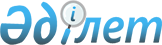 "Мемлекеттік кәсіпорынның басшысын тағайындау және аттестаттау, сондай-ақ оның кандидатурасын келісу қағидаларын бекіту туралы" Қазақстан Республикасы Ұлттық экономика министрінің 2015 жылғы 2 ақпандағы № 70 бұйрығына өзгеріс енгізу туралыҚазақстан Республикасы Ұлттық экономика министрінің 2017 жылғы 23 мамырдағы № 214 бұйрығы. Қазақстан Республикасының Әділет министрлігінде 2017 жылғы 11 қыркүйекте № 15653 болып тіркелді
      БҰЙЫРАМЫН: 
      1. "Мемлекеттік кәсіпорынның басшысын тағайындау және аттестаттау, сондай-ақ оның кандидатурасын келісу қағидаларын бекіту туралы" Қазақстан Республикасы Ұлттық экономика министрінің 2015 жылғы 2 ақпандағы № 70 бұйрығына (Нормативтік құқықтық актілерді мемлекеттік тіркеу тізілімінде № 10379 болып тіркелген, 2015 жылғы 1 сәуірде "Әділет" ақпараттық-құқықтық жүйесінде жарияланған) келесі өзгеріс енгізілсін: 
      көрсетілген бұйрықпен бекітілген Мемлекеттік кәсіпорынның басшысын тағайындау және аттестаттау, сондай-ақ оның кандидатурасын келісу қағидаларында:
      4-тармақтың 1) тармақшасы мынадай редакцияда жазылсын:
      "1) біліктілік талаптарына сәйкес келетін жоғары білімінің болуы;".
      2. Қазақстан Республикасы Ұлттық экономика министрлігінің Мемлекеттік активтерді басқару саясаты департаменті заңнамада белгіленген тәртіппен:
      1) осы бұйрықтың Қазақстан Республикасы Әділет министрлігінде мемлекеттік тіркелуін;
      2) осы бұйрық мемлекеттік тіркелген күннен бастап күнтізбелік он күн ішінде оның қағаз және электрондық түрдегі көшірмесін қазақ және орыс тілдерінде ресми жариялауға мерзімді баспасөз басылымдарына, сондай-ақ Қазақстан Республикасы нормативтік құқықтық актілерінің эталондық бақылау банкіне ресми жариялау және енгізу үшін "Республикалық құқықтық ақпарат орталығы" шаруашылық жүргізу құқығындағы республикалық мемлекеттік кәсіпорнына жіберуді;
      3) осы бұйрықтың Қазақстан Республикасы Ұлттық экономика министрлігінің интернет-ресурсында орналастырылуын; 
      4) осы бұйрық Қазақстан Республикасы Әділет министрлігінде мемлекеттік тіркелгеннен кейін он жұмыс күні ішінде Қазақстан Республикасы Ұлттық экономика министрлігінің Заң департаментіне осы тармақтың 1), 2) және 3) тармақшаларында көзделген іс-шаралардың орындалуы туралы мәліметтердің ұсынылуын қамтамасыз етсін.
      3. Осы бұйрықтың орындалуын бақылау жетекшiлiк ететiн Қазақстан Республикасының Ұлттық экономика вице-министріне жүктелсін.
      4. Осы бұйрық алғаш ресми жарияланған күнінен кейін күнтізбелік он күн өткен соң қолданысқа енгізіледі.
      "КЕЛІСІЛДІ"
      Қазақстан Республикасының
      Еңбек және халықты
      әлеуметтік қорғау министрі
      ___________ Т. Дүйсенова
      2017 жылғы 19 мамыр
      "КЕЛІСІЛДІ"
      Қазақстан Республикасының
      Қаржы министрі
      ___________ Б. Сұлтанов
      2017 жылғы 12 тамыз
					© 2012. Қазақстан Республикасы Әділет министрлігінің «Қазақстан Республикасының Заңнама және құқықтық ақпарат институты» ШЖҚ РМК
				
      Қазақстан Республикасының
Ұлттық экономика
министрі

Т. Сүлейменов
